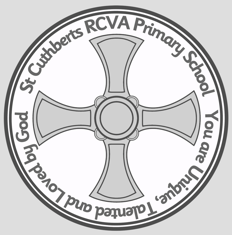 Equality Information and Equality Objectives  for St. Cuthbert’s RCVA Primary SchoolEquality Act 2010St. Cuthbert’s Schools’ provision of the public sector equality dutyDate: December 2021We in St. Cuthbert’s School are committed to equality. We aim for every pupil to fulfil their potential no matter what his/her background or personal circumstances. We maintain the aim of embedding principles of fairness and equality across our entire curriculum, in assemblies and acts of collective worship, in break and lunchtimes, in pastoral support and in before and after school activities. We must under the general duty of public sector equality duty, in the exercise of our functions, have due regard to the need to:Eliminate discrimination, harassment, victimisation and any other conduct that is prohibited under the Act. Advance equality of opportunity between persons who share a relevant protected characteristic and persons who do not share it; Foster good relations between persons who share a relevant protected characteristic and persons who do not share it.This will apply to all pupils, staff and others using the facilities. We will give relevant and proportionate consideration to the public sector equality duty.The protected characteristics for the school’s provisions are:DisabilityGender reassignment  Pregnancy and maternityRaceReligion or belief SexSexual orientationAge (only applicable to staff, not pupils)Marriage and Civil Partnerships (only applicable to staff, not pupils)Age and marriage and civil partnership are NOT protected characteristics for the school’s provisions for pupils.We will have due regard to advancing equality of opportunity including making serious consideration of the need to remove or minimise disadvantages suffered by persons who share a relevant protected characteristic that are connected to that characteristic; take steps to meet the needs of persons who share a protected characteristic that are different from the needs of persons who do not share it; encourage persons who share a relevant protected characteristic to participate in public life or in any activity in which participation by such persons is disproportionately low. We will take into account the six Brown principles of ‘due regard’ awareness – all staff know and understand what the law requirestimeliness – implications considered before they are implementedrigour – open-minded and rigorous analysis, including parent/pupil voicenon-delegation – the PSED cannot be delegatedcontinuous – ongoing all academic yearrecord-keeping – keep notes and records of decisions & meetingsWe welcome the opportunity to be transparent and accountable. To this end we fulfil the specific duties of the Act by:publishing our equality informationpublishing our equality objectivesWe aim to make the information accessible, easy to read and easy to find.Equality Information:We maintain confidentiality and work to data protection principles. We publish information in a way so that no pupil or staff member can be identified.Pupils:We will update our equality information at least annually and publish on the school websiteEquality Objectives 2021 – 2022Our equality objectives are:Ongoing medical training for staff on key medical issues for current children eg. Heart conditions, epilepsy, diabetesTo continue to help children in receipt of pupil premium to narrow attainment gapsTo continue to work closely with outside agencies to support children with SEND.We will update our equality objectives every four years and publish them on our school website. We will review progress on these objectives annually.We adopt a whole school approach to equality and consider it important for pupils to learn about equality and human rights. We adhere to the Equality and Human Rights Commission (EHCR) statement: ‘To reap the full benefits of equality and human rights education, it is essential to teach topics in an environment which respects the rights and differences of both students and teachers. Without an equality and human rights culture within the classroom and school as a whole, learning about these topics can at best appear irrelevant, and at worst, hypocritical. The respect and tolerance it teaches will help staff and students create a healthier, happier, fairer school culture, and could lead to reductions in bullying and other negative behaviour, and improvements in attainment and aspirations.Though the Act refers to ‘race’, the use of ethnic/ cultural origin, background or heritage is often more appropriate Headteacher:	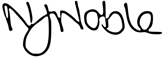 Chair of Governors:	Date:				January 2022AgeWe have pupils aged from 4 to 11 years old in our school.Disability100% pupil gave information. 3% of pupils recorded a disability (6 children). We ensure reasonable adjustments are made where appropriate.Gender reassignmentWe support any pupil towards gender reassignment.Pregnancy and maternityWe comply with our equality duty and have planned to deliver education on site if and when required, or offer a place at the Young Parent Group run by the SEND & Inclusion Service.‘Race’ / ethnicity 100% pupil gave informationOur pupil profile comprises: White British, Asian and African.The school is predominantly white British (93.4%) with a small number from other minority groups. We have 13 children (6.6%) who are from different ethnic backgrounds, of which five of these speak English as an additional language (EAL – 2.5%).EAL (English as an Additional Language)1% EAL The languages spoken within our pupil profile are:Maltese, Tamadon.Religion and Belief / no beliefAlthough we are a Roman Catholic school, children come from a variety of denominations/faiths. Currently, 57% are Catholic, 31% from other Christian denominations, 1.5% other faiths, 10.5% no faith.SEND16.3% pupils identified with a Special Educational Need.Sexual orientation We support all pupils regardless of sexual orientationPupil Premium18% pupils eligible for Pupil Premium